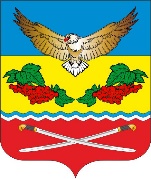 РОСТОВСКАЯ ОБЛАСТЬЦИМЛЯНСКИЙ РАЙОНМУНИЦИПАЛЬНОЕ ОБРАЗОВАНИЕ«КАЛИНИНСКОЕ  СЕЛЬСКОЕ ПОСЕЛЕНИЕ»СОБРАНИЕ ДЕПУТАТОВ КАЛИНИНСКОГО СЕЛЬСКОГО ПОСЕЛЕНИЯ ЦИМЛЯНСКОГО РАЙОНАРЕШЕНИЕ28.11.2022                             № 38                           ст. КалининскаяВ соответствии с Федеральным законом от 06.10.2003 № 131-ФЗ «Об общих принципах организации местного самоуправления в Российской Федерации», Уставом муниципального образования «Калининское сельское поселение», решением Собрания депутатов Калининского сельского поселения Цимлянского района от 13.02.2020 № 63 «Об утверждении Порядка заключения соглашений о передаче (принятии) осуществления части полномочий по решению вопросов местного значения», Собрание депутатов Калининского сельского поселения,РЕШИЛО:1. Утвердить соглашения № 3/1 от 07.11.2022г. о передаче части полномочий по решению вопросов местного значения по признанию и постановке на учет в качестве нуждающихся в улучшении жилищных условий граждан Администрацией Цимлянского района Администрации Калининского сельского поселения Цимлянского района (прилагается).2. Настоящее решение вступает в силу со дня его официального опубликования и подлежит размещению на официальном сайте Администрацией Калининского сельского поселения. Председатель Собрания депутатов – глава Калининского сельского поселения		                    	    Н.Н. КапкановПриложение 1к решению Собрания депутатов Калининского сельского поселения № 38 от 28.11.2022г.	СОГЛАШЕНИЕ № 3/1о передаче части полномочий по решению вопросов местного значения по признанию и постановке на учет в качестве нуждающихся в улучшении жилищных условий граждан Администрацией Цимлянского района Администрации Калининского сельского поселения Цимлянского района07.11.2022                                                                                               г. Цимлянск Администрация Цимлянского района, в лице главы Администрации Цимлянского района Светличного Владимира Валентиновича, действующего на основании  Устава муниципального образования «Цимлянский район», с одной стороны, именуемая в дальнейшем «Администрация района» и Администрация Калининского сельского поселения, в лице главы Администрации Савушинского Александра Гавриловича, действующего на основании Устава муниципального образования «Калининское сельское поселение», именуемая в дальнейшем «Администрация поселения», с другой стороны, и, совместно именуемые «Стороны», руководствуясь Гражданским кодексом Российской Федерации, Бюджетным кодексом Российской Федерации, Федеральным законом от 06.10.2003 № 131-ФЗ «Об общих принципах организации местного самоуправления в Российской Федерации», областным законом от 28.12.2005 № 436-ЗС «О местном самоуправлении в Ростовской области», в соответствии с решением Собрания депутатов Цимлянского района  от 27.07.2018 № 151 «Об утверждении Порядка заключения соглашений о передаче (принятии) осуществления части полномочий по решению вопросов местного значения между Администрацией Цимлянского района и Администрацией отдельного поселения, входящего в состав Цимлянского района», заключили настоящее Соглашение о нижеследующем.1. Предмет Соглашения1.1.Предметом настоящего Соглашения является передача Администрацией района Администрации поселения части полномочий по решению вопросов местного значения по признанию и постановке на учет в качестве нуждающихся в улучшении жилищных условий граждан (далее - передаваемое полномочие).1.2. Передача полномочий производится в интересах социально – экономического развития Цимлянского района и с учетом возможности эффективного их осуществления Администрацией поселения.2. Финансовое обеспечение передаваемого полномочия2.1. Финансирование переданного полномочия осуществляется Администрацией муниципального района за счет межбюджетных трансфертов, передаваемых из бюджета муниципального района в бюджет поселения на выполнение переданного полномочия.2.2. Администрация района предусматривает в расходной части бюджета муниципального района средства на исполнение администрацией поселения полномочия, осуществление которого передается в соответствии с настоящим Соглашением.3. Права и обязанности Сторон3.1.	Администрация района имеет право:          3.1.1. Осуществлять контроль за исполнением Администрацией поселения полномочий, а также за целевым использованием предоставленных межбюджетных трансфертов.          3.1.2.Получать от Администрации поселения информацию об использовании межбюджетных трансфертов, а также информацию о ходе исполнения переданных полномочий.          3.1.3.Требовать возврата суммы перечисленных межбюджетных трансфертов в случае их нецелевого использования.         3.1.4.Требовать возврата суммы перечисленных межбюджетных трансфертов в случае неисполнения Администрацией района полномочий, предусмотренных пунктом 1.1 настоящего Соглашения.3.2.	Администрация района обязана:3.2.1.	Передать Администрации поселения в порядке, установленном
разделом 4 настоящего Соглашения, межбюджетные
трансферты на реализацию полномочий, предусмотренных пунктом 1.1
настоящего Соглашения.3.2.2.	Предоставлять Администрации поселения информацию,
необходимую для осуществления полномочий, предусмотренных пунктом 1.1 настоящего Соглашения и оказывать помощь в осуществлении переданных полномочий.3.3.	Администрация поселения имеет право:3.3.1.	На финансовое обеспечение полномочий, предусмотренных
пунктом 1.1 настоящего Соглашения, за счет межбюджетных трансфертов,
предоставляемых Администрацией района в порядке, предусмотренном
разделом 4 настоящего Соглашения.3.3.2.	Запрашивать у Администрации района информацию, необходимую для осуществления полномочий, предусмотренных пунктом 1.1 настоящего Соглашения.           3.3.3.Приостановить на срок до 1 месяца, а по окончании указанного срока прекратить исполнение полномочий, предусмотренных пунктом 1.1 настоящего Соглашения, при не предоставлении межбюджетных трансфертов в течение трех месяцев с момента последнего перечисления.         3.3.4.Дополнительно использовать для осуществления переданных в соответствии с настоящим Соглашением полномочий собственные материальные ресурсы и финансовые средства в случаях и порядке, предусмотренных решением представительного органа поселения.3.4. Администрация поселения обязана:          3.4.1.Осуществлять полномочия, предусмотренные пунктом 1.1 настоящего Соглашения, в соответствии с требованиями действующего законодательства.          3.4.2.Обеспечивать целевое использование межбюджетных трансфертов, предоставляемых бюджетом муниципального района, исключительно на осуществление полномочий, предусмотренных пунктом 1.1 настоящего Соглашения.3.4.3.	Предоставлять Администрации района годовой отчёт о ходе исполнения полномочий, использовании межбюджетных трансфертов, а так же иную информацию.4. Порядок определения и предоставления ежегодного объема межбюджетных трансфертов4.1. Переданные в соответствии с настоящим Соглашением полномочия осуществляются за счет средств межбюджетных трансфертов, передаваемых из бюджета поселения в бюджет Цимлянского района, рассчитанных в соответствии с порядком определения ежегодного объема межбюджетных трансфертов.4.2. Стороны ежегодно определяют объем межбюджетных трансфертов, необходимых для осуществления передаваемых полномочий, указанных в пункте 1.1 настоящего Соглашения, при принятии бюджетов на очередной финансовый год.При этом ежегодный объём межбюджетных трансфертов может изменяться в соответствии с бюджетным законодательством РФ.4.3.	Годовой объем межбюджетных трансфертов, необходимых для
осуществления передаваемых полномочий, определяется по формуле:Рмтi=  Дc х Чi/ Чгде:Рмтi – размер межбюджетных трансфертов, передаваемых Администрацией района из бюджета Цимлянского района в бюджет i-го поселения на исполнение переданных полномочий;Дc – 0,25 ставки денежного содержания ведущего специалиста Администрации поселения, осуществляющего переданные полномочия;Чi -численность населения i-го поселения;Ч - общая численность населения сельских поселений Цимлянского района.4.4.	Объем межбюджетных трансфертов устанавливается:на 2023 год в размере 14,4 тыс. рублей;на 2024 год в размере 14,4 тыс. рублей;на 2025 год в размере 14,4 тыс. рублей.4.5.	Перечисление межбюджетных трансфертов, предоставляемых из
бюджета Цимлянского района в бюджет поселения, на реализацию
полномочий, указанных в пункте 1.1 настоящего Соглашения, осуществляется в соответствии с бюджетным законодательством РФ на основании утвержденной бюджетной росписи по расходам бюджета Цимлянского района в размере 1/12, согласно Графику перечисления иного межбюджетного трансферта, являющегося приложением к настоящему Соглашению.4.6. Межбюджетные трансферты направляются на осуществление следующих видов расходов: заработная плата, начисления на заработную плату, материальные затраты на выполнение переданных полномочий.5. Ответственность сторон5.1. Стороны несут ответственность за неисполнение (ненадлежащее исполнение) предусмотренных настоящим Соглашением обязанностей, в соответствии с законодательством Российской Федерации и настоящим Соглашением.6. Срок действия Соглашения6.1. Соглашение заключено на срок один год и действует в период с 01.01.2023 года по 31.12.2025 года.6.2. При отсутствии письменного обращения какой-либо из сторон о прекращении действия Соглашения, направленного за 1 месяц до истечения срока действия Соглашения, Соглашение считается пролонгированным на срок три года.7. Основания и порядок расторжения Соглашения7.1. Настоящее Соглашение может быть расторгнуто (в том числе досрочно):- по соглашению сторон, оформленному в письменном виде;- в одностороннем порядке;- в случае изменения действующего законодательства, в связи с которым реализация переданных полномочий становится невозможной.7.2. При расторжении Соглашения Администрация поселения обеспечивает возврат неиспользованных финансовых средств.8. Заключительные положения8.1. Настоящее Соглашение вступает в силу с момента его подписания Сторонами.8.2. Изменения и (или) дополнения в настоящее Соглашение могут быть внесены по взаимному согласию Сторон путем составления дополнительного соглашения в письменной форме, являющегося неотъемлемой частью настоящего Соглашения.8.3. Неурегулированные сторонами споры и разногласия, возникшие при исполнении настоящего Соглашения, подлежат рассмотрению в порядке, предусмотренном законодательством Российской Федерации.8.4. Настоящее Соглашение составлено в двух экземплярах, имеющих одинаковую юридическую силу, по одному экземпляру для каждой из Сторон.9. Юридические адреса и банковские реквизиты Сторон10. Подписи СторонПриложение к Соглашению от 07.11.2022 № 3/1График перечисления иного межбюджетного трансфертаОб утверждении соглашения № 3/1 от 07.11.2022г. о передаче части полномочий по решению вопросов местного значения по признанию и постановке на учет в качестве нуждающихся в улучшении жилищных условий граждан Администрацией Цимлянского района Администрации Калининского сельского поселения Администрация   Цимлянского районаАдминистрация Калининскогосельского поселения347320, Ростовская область,Цимлянский район,г. Цимлянск. ул. Ленина, 24ИНН/КПП 6137002930/613701001ФИНАНСОВЫЙ ОТДЕЛ (Администрация Цимлянского района)  л/с 03583108570Казначейский счет03231643606570005800 Отделение Ростов-на-Дону Банка России //УФК по Ростовской области, г. Ростов-на-ДонуБИК 016015102Единый казначейский счет 40102810845370000050 ОКТМО 60657101Тел.+7(86391)2-11-91347327, Ростовская область, Цимлянский район, ст. Калининская,  ул. Центральная, 34                    ИНН/КПП  6137906981/ 613701001                                                   УФК по Ростовской области (Администрация Калининского сельского поселения  л/с 04583110530)Казначейский счет03100643000000015800Отделение Ростов-на-ДонуБанка России//УФК по Ростовской области,г. Ростов-на-ДонуБИК 016015102   Единый казначейский счет 40102810845370000050ОКТМО 60657420КБК 951 202 40014 10 0000 150Тел.+7 (86391) 46-3-35Глава Администрации Цимлянского района________________В.В. СветличныйГлава Администрации Калининского сельского поселения_______________   А.Г. СавушинскийСрок перечисления трансфертаСумма, рублейСумма, рублейСумма, рублейСрок перечисления трансферта2023 год2024 год2025 годдо 25 января 1200,001200,001200,00до 20 февраля 1200,001200,001200,00до 20 марта 1200,001200,001200,00до 20 апреля1200,001200,001200,00до 20 мая1200,001200,001200,00до 20 июня1200,001200,001200,00до 20 июля1200,001200,001200,00до 20 августа1200,001200,001200,00до 20 сентября1200,001200,001200,00до 20 октября1200,001200,001200,00до 20 ноября1200,001200,001200,00до 20 декабря1200,001200,001200,00ИТОГО:14 400,0014 400,0014 400,00